                                                                                                      ПРОЕКТ 
Административный регламентпредоставления муниципальной услуги  «Принятие в муниципальную собственность бесхозяйных объектов недвижимого имущества» Увельского муниципального района I. ОБЩИЕ ПОЛОЖЕНИЯ	1.1.Административный регламент предоставления муниципальной услуги «Принятие в муниципальную собственность бесхозяйных объектов недвижимого имущества Увельского муниципального района» (далее – административный регламент) разработан в целях повышения качества предоставления муниципальной услуги «Принятие в муниципальную собственность бесхозяйных объектов недвижимого имущества Увельского муниципального района» (далее – муниципальная услуга), в том числе:           - определения должностных лиц, ответственных за выполнение отдельных административных процедур и административных действий;         - упорядочения административных процедур;          - устранения избыточных административных процедур;         - сокращения количества документов, представляемых заявителем для получения муниципальной услуги, применения новых форм документов, позволяющих устранить необходимость неоднократного представления идентичной информации; снижения количества взаимодействий заявителей с должностными лицами, в том числе за счет выполнения отдельных административных процедур на базе многофункциональных центров предоставления государственных и муниципальных услуг и реализации принципа "одного окна", использования межведомственных согласований при предоставлении муниципальной услуги без участия заявителя, в том числе с использованием информационно-коммуникационных технологий;        - сокращения срока предоставления муниципальной услуги, а также сроков исполнения отдельных административных процедур в процессе предоставления муниципальной услуги;         - предоставления муниципальной услуги в электронной форме.1.2.	Настоящий административный регламент разработан в соответствии и на основании нормативных правовых актов:Предоставление муниципальной услуги по принятию в муниципальную собственность бесхозяйного объекта недвижимого имущества осуществляется в соответствии с:-  Гражданским кодексом Российской Федерации (часть вторая);-  Гражданским процессуальным кодексом Российской Федерации;-  Федеральным законом "О государственной регистрации прав на недвижимое имущество и сделок с ним";-  Федеральным законом "О внесении изменений в отдельные законодательные акты Российской Федерации в части совершенствования земельных отношений";-  Постановлением Правительства РФ от 17.09.2003 N 580 "Об утверждении Положения о принятии на учет бесхозяйных недвижимых вещей";- Федеральным законом от 27.07.2010 г. № 210-ФЗ «Об организации предоставления государственных и муниципальных услуг»;          - Федеральным законом от 06.10.2003 г. № 131-ФЗ «Об общих принципах организации местного самоуправления в Российской Федерации»;- Федеральным законом от 02.05.2006 г. № 59-ФЗ «О порядке рассмотрения обращений граждан Российской Федерации»;            - Федеральным законом от 13.07.2015 № 218-ФЗ «О государственной регистрации недвижимости»;            - Постановлением Правительства Российской Федерации от 11.11.2005 г.  № 679 «О порядке разработки и утверждения административных регламентов исполнения государственных функций (предоставления государственных услуг)»;  - Постановление Администрации Увельского муниципального  района от 13.12.2017 N 1639 "Об утверждении в новой редакции  Перечня  государственных и муниципальных услуг, предоставление которых организуется по принципу «одного окна» на базе Муниципального автономного учреждения Увельского муниципального района "Многофункциональный центр предоставления государственных и муниципальных услуг»;-Уставом Увельского муниципального района.1.3.	Регламент подлежит обнародованию в порядке, установленном для официального обнародования муниципальных правовых актов.Информация об административном регламенте и предоставляемой муниципальной услуге размещается:в реестре муниципальных услуг, оказываемых на территории Увельского муниципального района;на информационном стенде  Комитета по управлению имуществом  Увельского муниципального района по адресу: ул. Советская, д. 26, п. Увельский, Увельский район Челябинская область, 457000;на информационном стенде в Муниципальном автономном учреждении Увельского муниципального района «Многофункциональный центр предоставления государственных и муниципальных услуг» по адресу: ул. Кирова, д. 2, Увельский район, Челябинская область, 457000;на официальном сайте администрации Увельского муниципального района в сети Интернет e-mail: admuvelka@mail.ru.II. Стандарт исполнения муниципальной услугиНаименование муниципальной услуги -  «Принятие в муниципальную собственность бесхозяйных объектов недвижимого имущества» (далее - муниципальная услуга).2.1. В предоставлении муниципальной услуги участвуют:        1) Муниципальное автономное учреждение Увельского муниципального района «Многофункциональный центр предоставления государственных и муниципальных услуг» (далее именуется - МФЦ) в части приема заявлений, необходимых для предоставления муниципальной услуги, и выдачи результата предоставления муниципальной услуги;       2) Комитет по управлению имуществом Увельского муниципального района (далее – комитет по имуществу) осуществляет проверку представленных заявителем документов; организует и обеспечивает проведение комиссионного обследования объекта недвижимости; подготавливает проекты постановлений администрации района; формирует пакет документов и оформляет заявку на проведение технической инвентаризации; осуществляет мероприятия по сбору доказательств, подтверждающих отсутствие собственников, обеспечивает размещение информации о выявленном бесхозяйном объекте недвижимого имущества в средствах массовой информации; обращается в Управление Росреестра с заявлением о постановке на учет бесхозяйной недвижимой вещи, осуществляет учет бесхозяйных объектов недвижимого имущества;2.2. В целях получения информации для проверки сведений, представляемых заявителями, а также предоставления иных необходимых сведений при предоставлении муниципальной услуги комитет по имуществу, МФЦ осуществляют взаимодействие:1) с Управлением Росреестра, осуществляющим прием на учет бесхозяйного объекта недвижимого имущества; выдачу выписок из Единого государственного реестра прав (далее - ЕГРП) с описанием объекта недвижимости, зарегистрированных прав на него, а также предоставляющим сведения об ограничениях (обременениях) прав, сведения о существующих на момент выдачи выписки правопритязаниях и заявленных в судебном порядке правах требования в отношении данного объекта недвижимости; выдачу выписок из ЕГРП о принятии на учет бесхозяйного объекта недвижимости либо сообщения об отказе в принятии на учет; государственную регистрацию права собственности;2) с органами технической инвентаризации (далее - ОТИ), осуществляющими техническую инвентаризацию и учет объектов капитального строительства; изготовление технических и кадастровых паспортов объектов недвижимого имущества; справок об инвентаризационной стоимости объектов; справок о сносе и проценте износа; справок о зарегистрированных правах на объекты капитального строительства и отсутствии арестов и обременений, в случае если право собственности было зарегистрировано до вступления Федерального закона "О государственной регистрации прав на недвижимое имущество и сделок с ним" в законную силу и начала действия органа, осуществляющего государственную регистрацию прав, выдачу иной учетно-технической документации;3) с судебными органами, осуществляющими признание права муниципальной собственности на бесхозяйный объект недвижимого имущества;2.3. Заявителем муниципальной услуги выступает заинтересованное физическое или юридическое лицо:1 - выявившее объект недвижимого имущества, собственник которого отсутствует либо неизвестен;2 - правообладатель, собственник (участники общей собственности, если объект недвижимого имущества находится в общей собственности) объекта недвижимого имущества, объявивший (ие) о намерении отказаться от права собственности.От имени физических лиц заявления и документы, необходимые для предоставления муниципальной услуги, могут подавать:1) лично заявители;2) представители, действующие в силу полномочий, основанных на доверенности, иных законных основаниях.От имени юридических лиц заявления и документы, необходимые для предоставления муниципальной услуги, могут подавать лица:1) действующие в соответствии с законом, иными правовыми актами и учредительными документами без доверенности;2) представители в силу полномочий, основанных на доверенности; иных законных основаниях.2.4. Заявитель представляет заявление одним из следующих способов:1) посредством личного обращения МФЦ/Комитет;2) посредством почтового отправления МФЦ/Комитет;       3) по электронной почте МФЦ/Комитет;через Единый портал государственных и муниципальных услуг.При непосредственном (личном) обращении Заявителя в МФЦ/Комитет:	Заявитель предоставляет заявление о предоставлении муниципальной услуги (Приложение № 1, Приложение № 2) и перечень документов, указанный в пункте 2.6. настоящего регламента, а также предъявляет документ, удостоверяющий личность. При предъявлении заявителем документа, удостоверяющего личность, специалист МФЦ/Комитет, проверяет срок действия документа, наличие записи об органе, выдавшем документ, даты выдачи, подписи должностного лица, оттиска печати, а также, соответствие данных документа, удостоверяющего личность, сведениям, указанным в документе, подтверждающем полномочия представителя.  Заявитель вправе отозвать заявление на любой стадии процесса предоставления услуги до принятия на учет бесхозяйного объекта недвижимого имущества Управлением Росреестра. Срок возврата документов при отзыве заявления не должен превышать 5 дней с момента получения от заявителя в письменной форме заявления об отзыве заявления и возврате документов.2.4.1. Отзыв заявления осуществляется путем подачи в МФЦ заявления о прекращении делопроизводства с возвратом представленных документов (Приложение N 3 к административному регламенту).Заявление о принятии объекта недвижимого имущества во владение, пользование и распоряжение вновь после принятия Управлением Росреестра бесхозяйного объекта недвижимого имущества на учет подается в Управление Росреестра заявителем лично.В случае отзыва заявителем заявления о предоставлении муниципальной услуги в МФЦ (если заявитель обратился за предоставлением муниципальной услуги в МФЦ), специалист МФЦ осуществляет возврат документов заявителю.В случае, если документы были переданы специалистом МФЦ на исполнение в Комитет, то специалист МФЦ принимает и передает заявление о прекращении делопроизводства и возврата ранее представленных документов в Комитет.Комитет  возвращает документы, которые были представлены в Комитет для предоставления муниципальной услуги специалисту в МФЦ по сопроводительному реестру.	В случае отзыва заявителем заявления о предоставлении муниципальной услуги в Комитет (если заявитель обратился за предоставлением муниципальной услуги в Комитет), то Комитет отправляет эти документы заказным письмом с уведомлением в адрес указанный в заявлении либо передает лично заявителю под роспись.2.4.2.	Описание почтового отправления в МФЦ/Комитет В случае направления заявления на предоставление муниципальной услуги, а также документов, предусмотренных пунктом 2.6. настоящего регламента, по почте заказным письмом верность данных документов должна быть засвидетельствована в установленном законом порядке, подлинники документов не направляются.При поступлении документов через организации почтовой связи заявитель уведомляется в письменной форме о приеме и регистрации документов в течение трех рабочих дней со дня их поступления в МФЦ/Комитет, если заявителем представлены все документы, необходимые для предоставления муниципальной услуги.2.4.3.	Требования и особенности предоставления муниципальной услуги в электронной форме1.	Перечень классов средств электронной подписи, которые допускаются к использованию при обращении за получением муниципальной услуги, оказываемой с применением усиленной квалифицированной электронной подписи, определяется на основании утверждаемой уполномоченным федеральным органом исполнительной власти по согласованию с Федеральной службой безопасности Российской Федерации модели угроз безопасности информации в информационной системе, используемой в целях приема обращений за получением муниципальной услуги и (или) предоставления такой услуги.2.4.4.	Требования к электронным документам и электронным копиям документов, предоставляемым через Портал:1)	размер одного файла, предоставляемого через Портал, содержащего электронный документ или электронную копию документа, не должен превышать 10 Мб;2)	через Портал допускается предоставлять файлы следующих форматов: docx, doc, rtf, txt, pdf, xls, xlsx, xml, rar, zip, ppt, bmp, jpg, jpeg, gif, tif, tiff, odf. Предоставление файлов, имеющих форматы отличных от указанных, не допускается;3)	документы в формате Adobe PDF должны быть отсканированы в черно-белом либо сером цвете, обеспечивающем сохранение всех аутентичных признаков подлинности (качество - не менее 200 точек на дюйм, а именно: графической подписи лица, печати, углового штампа бланка (если приемлемо), а также реквизитов документа;4)	каждый отдельный документ должен быть отсканирован и загружен в систему подачи документов в виде отдельного файла. Количество файлов должно соответствовать количеству документов, представляемых через Портал, а наименование файлов должно позволять идентифицировать документ и количество страниц в документе;5)	файлы, предоставляемые через Портал, не должны содержать вирусов и вредоносных программ;6)	электронные документы должны быть подписаны электронной подписью в соответствии со следующими Постановлениями Правительства Российской Федерации:«О видах электронной подписи, использование которых допускается при обращении за получением государственных и муниципальных услуг» (от 25.06.2012 г. № 634);             -  «Об использовании простой электронной подписи при оказании государственных и муниципальных услуг» (от 25.01.2013 г. № 33);            - «Об утверждении Правил использования усиленной квалифицированной электронной подписи при обращении за получением государственных и муниципальных услуг и о внесении изменения в Правила разработки и утверждения административных регламентов предоставления государственных услуг» (от 25.08.2012 г. № 852).2.5.	Перечень документов, необходимых для предоставления муниципальной услуги:- заявление о принятии в муниципальную собственность бесхозяйного объекта недвижимого имущества;- характеристики объекта недвижимого имущества, позволяющие идентифицировать объект недвижимости (при наличии);- документ, удостоверяющий личность заявителя;        - доверенность, подтверждающая право   действовать от имени  заявителя  В заявлении не должно быть противоречий и (или) неточностей, недостоверных данных; подчисток либо приписок, зачеркнутых слов и иных не оговоренных в них исправлений, серьезных повреждений, не позволяющих однозначно истолковать их содержание; записей, выполненных карандашом.         2.6.  Результат исполнения муниципальной услугиРезультатом предоставления муниципальной услуги является принятие в муниципальную собственность бесхозяйного объекта недвижимого имущества.Процедура исполнения муниципальной услуги завершается путем получения заявителем:- уведомления о принятии на учет бесхозяйного объекта недвижимого имущества Управлением Росреестра (Приложение N 4 к административному регламенту);- отказа в предоставлении муниципальной услуги (Приложение N 5 к административному регламенту).2.7. Правовые основания предоставления муниципальной услуги.-  Гражданский кодекс Российской Федерации (часть вторая);-  Постановление Правительства РФ от 17.09.2003 N 580 "Об утверждении Положения о принятии на учет бесхозяйных недвижимых вещей";- Федеральный закон от 27.07.2010 г. № 210-ФЗ «Об организации предоставления государственных и муниципальных услуг»;          - Федеральный закон от 06.10.2003 г. № 131-ФЗ «Об общих принципах организации местного самоуправления в Российской Федерации»;            - Федеральный закон от 13.07.2015 № 218-ФЗ «О государственной регистрации недвижимости»;            - Федеральный закон от 02.05.2006 N 59-ФЗ «О порядке рассмотрения обращений граждан Российской Федерации»;Постановление Правительства Российской Федерации от 11.11.2005 г.  № 679 «О порядке разработки и утверждения административных регламентов исполнения государственных функций (предоставления государственных услуг)»;	- Постановление Администрации Увельского муниципального  района от 13.12.2017 N 1639 "Об утверждении в новой редакции  Перечня  государственных и муниципальных услуг, предоставление которых организуется по принципу «одного окна» на базе Муниципального автономного учреждения Увельского муниципального района "Многофункциональный центр предоставления государственных и муниципальных услуг»;-Устав Увельского муниципального района.2.8.  Перечень оснований для отказа в приеме документов, необходимых для предоставления муниципальной услуги:Основания для отказа в приеме документов, необходимых для предоставления муниципальной услуги отсутствуют.2.9.	В случае если в ходе приемки документов специалистом МФЦ (Комитета), ответственного за прием документов, выявлено, что- текст письменного заявления не поддается прочтению, ответ на данное заявление не дается и оно не подлежит направлению сотрудником МФЦ на рассмотрение в Комитет (в случае подачи заявления в МФЦ), о чем сотрудник МФЦ (Комитета) уведомляет заявителя. 2.10.	Письменный мотивированный отказ  в предоставлении муниципальной услуги либо уведомление о возврате заявления, должны содержать причины отказа в предоставлении муниципальной услуги либо причины возврата заявления, ссылку на соответствующий пункт административного регламента или нормативный правовой акт.2.11.	Основания для отказа в предоставлении муниципальной услуги:Отказ в рассмотрении заявления о принятии в муниципальную собственность бесхозяйного объекта недвижимого имущества допускается в случаях:1) заявление подано ненадлежащим лицом;2) заявление содержит подчистки, приписки, зачеркнутые слова и иные неоговоренные исправления, тексты написаны неразборчиво;3) фамилии, имена, отчества, адреса написаны не полностью;4) заявление исполнено карандашом;5) заявление имеет серьезные повреждения, наличие которых не позволяет однозначно истолковать их содержание. Перечень оснований для отказа в предоставлении муниципальной услуги:1) земельный участок под объектом капитального строительства, в отношении которого поступило заявление об отказе от права собственности, находится в частной собственности;2) установлен собственник объекта недвижимого имущества;3) от права собственности на объект недвижимого имущества отказались не все участники общей собственности;4) объект недвижимого имущества не подлежит восстановлению, снесен либо снесен частично;5) имеются иные основания, не противоречащие действующему законодательству.2.12.	Муниципальная услуга предоставляется бесплатно.2.13.	Требования к помещениям, в которых предоставляются муниципальные услуги.Помещения МФЦ, предназначенные для работы с заявителями, как правило, располагаются на нижних этажах здания и имеют отдельный вход. Помещение оборудуется информационной табличкой (вывеской), содержащей полное наименование МФЦ, а также информацию о режиме работы МФЦ (приложение № 8).Вход в помещение МФЦ и выход из него оборудуется соответствующими указателями, а также лестницами с поручнями и пандусами для передвижения детских и инвалидных колясок.На территории, прилегающей к месторасположению МФЦ, оборудуются места для парковки автотранспортных средств, при наличии технической возможности.В помещении оборудуются сектора для информирования, ожидания и приема граждан.2.14.	Информация о порядке предоставления муниципальной услуги может быть предоставлена заявителям:непосредственно в  Комитете;непосредственно в помещениях МФЦ на информационных стендах, в раздаточных информационных материалах (брошюры, буклеты, листовки, памятки), при личном консультировании специалистом МФЦ;с использованием средств телефонной связи;с использованием информационно-телекоммуникационных сетей общего пользования, в том числе сети Интернет;по письменному обращению граждан и юридических лиц в МФЦ/Комитет;в средствах массовой информации: публикации в газетах, журналах, выступления по радио, на телевидении;путем издания печатных информационных материалов (брошюр, буклетов, листовок и т.д.);путем изготовления и размещения баннеров;путем размещения стендов, объявлений в помещениях органов и организаций, обращение в которые необходимо для получения муниципальной услуги, в том числе в местах массового скопления людей (например, в почтовых отделениях, отделениях кредитных и банковских организаций).Основными требованиями к информированию заявителей о предоставлении муниципальной услуги являются:достоверность предоставляемой информации об административных процедурах;четкость в изложении информации об административных процедурах;наглядность форм предоставляемой информации об административных процедурах;удобство и доступность получения информации об административных процедурах;оперативность предоставления информации об административных процедурах.2.15.	В помещении МФЦ/Комитета  и Интернет-сайтах администрации Увельского муниципального района, на информационных стендах и иных источниках информирования, содержащих актуальную и исчерпывающую информацию, необходимую для получения муниципальных услуг, размещается следующая информация:перечень муниципальных услуг, предоставляемых в МФЦ/Комитете, органах и организациях, участвующих в предоставлении таких услуг;сроки предоставления муниципальных услуг;о перечнях документов, необходимых для получения муниципальных услуг и требования, предъявляемые к этим документам;основания для отказа в рассмотрении заявления о предоставлении муниципальной услуги;порядок получения консультаций, информирования о ходе оказания муниципальной услуги;информация о дополнительных (сопутствующих) услугах, а также об услугах, необходимых и обязательных для предоставления государственных и муниципальных услуг, размерах и порядке их оплаты;текст Административного регламента с приложениями (полная версия на Интернет-сайте администрации Увельского муниципального района);режим работы, адрес, график работы специалистов МФЦ/Комитет, режим работы и адреса иных МФЦ в Челябинской области;порядок обжалования действий (бездействий), а также решений органов, предоставляющих государственные услуги, и органов, предоставляющих муниципальные услуги, государственных и муниципальных служащих, многофункциональных центров, работников МФЦ;  информация о предусмотренной законодательством РФ ответственности должностных лиц органов, предоставляющих государственные услуги, должностных лиц органов, предоставляющих муниципальные услуги, работников МФЦ за нарушение порядка предоставления государственных и муниципальных услуг;информация о порядке возмещения вреда, причиненного заявителю в результате ненадлежащего исполнения либо неисполнения МФЦ или его сотрудниками обязанностей, предусмотренных законодательством РФ;другая информация, необходимая для получения муниципальной услуги.2.16.	При ответах на телефонные звонки и устные обращения граждан специалисты МФЦ/Комитета подробно и в вежливой (корректной) форме информируют обратившихся по интересующим их вопросам. Ответ на телефонный звонок должен начинаться с информации о наименовании органа, в который позвонил гражданин, фамилии, имени, отчестве и должности специалиста, принявшего телефонный звонок. Специалист МФЦ/Комитета  должен принять все необходимые меры для дачи полного и оперативного ответа на поставленные вопросы. Время разговора не должно превышать 10 минут. При невозможности специалиста МФЦ/Комитета ответить на вопрос немедленно, заинтересованному лицу по телефону в течение двух дней сообщают результат рассмотрения вопроса.Заявители, представившие в МФЦ комплект документов, и желающие получить результат предоставления услуги в МФЦ, в обязательном порядке информируются специалистами МФЦ по телефону о возможности получения итогового документа в МФЦ.2.17.	Заявитель может выбрать два варианта информирования при устном личном обращении:в режиме общей очереди в дни приема специалистов МФЦ/Комитета, уполномоченных для информирования;по предварительной записи в МФЦ.Время ожидания в очереди для получения информации (консультации) не должно превышать 15 минут. В случае если подготовка ответа требует продолжительного времени, специалист МФЦ назначает заявителю удобное для него время для получения окончательного и полного ответа на поставленные вопросы. Время ожидания в очереди для подачи документов не должно превышать 15 минут.Время ожидания в очереди для получения документов не должно превышать 15 минут. Прием заявителей ведется в порядке живой очереди (при наличии электронной системы управления очередью, в порядке электронной очереди).Предварительная запись в МФЦ осуществляется 4 способами: при личном обращении к консультанту зала, который выдает талон на обслуживание;через терминалы электронной очереди, расположенные в зале ожидания МФЦ. В этом случае талон электронной очереди выдает терминал после выбора заявителем группы услуг, даты и времени приема;по телефону МФЦ: 8 (35166) 32472.В этом случае сотрудник МФЦ производит предварительную запись и диктует заявителю пин-код талона. Получить талон на обслуживание необходимо в день обращения у консультанта зала за 5-10 минут до времени записи;4)	на сайте www.mfc-74.ru.2.18.	Информация по телефону, а также при устном личном обращении предоставляется по следующим вопросам:режим работы МФЦ/Комитета;полный почтовый адрес МФЦ/Комитета для предоставления комплекта документов по почте;способы заполнения заявления;перечень услуг, которые предоставляются в МФЦ/Комитет;перечень категорий заявителей, имеющих право на получение услуг, предоставляемых в МФЦ/Комитет;основания отказа в предоставлении услуг, предоставляемых в МФЦ/Комитет;порядок обжалования решений, действия (бездействия) уполномоченных органов, их должностных лиц и специалистов МФЦ/Комитета при предоставлении услуг;требования к комплекту документов, необходимых для предоставления муниципальной услуги;последовательности административных процедур при предоставлении услуги;сроки предоставления муниципальной услуги.2.19.	Письменные обращения и обращения получателей услуг посредством электронной почты по вопросам о порядке, способах и условиях предоставления муниципальной услуги рассматриваются специалистами Комитета, с учетом времени подготовки ответа заявителю, в срок, не превышающий 30 дней с момента регистрации обращения в Комитете.Специалист Комитета осуществляет подготовку ответа на обращение заявителя в доступной для восприятия получателем услуги форме. Содержание ответа должно максимально полно отражать объем запрашиваемой информации.В ответе на письменное обращение заявителя специалист Комитета указывает свою должность, фамилию, имя и отчество, а также номер телефона для справок.III. Последовательность административных процедур при предоставлении муниципальной услуги3.1. Предоставление муниципальной услуги включает в себя следующие административные процедуры:1) прием и регистрация в МФЦ (Комитете) документов, необходимых для предоставления муниципальной услуги;2) формирование и направление специалистом МФЦ (Комитета) межведомственных запросов в органы государственной власти, органы местного самоуправления и подведомственные этим органам организации в случае, если определенные документы  не были представлены заявителем самостоятельно;3) принятие Комитетом решения о предоставлении (отказе) муниципальной услуги;4) уведомление заявителя о принятом решении и выдача результата муниципальной услуги;Блок-схема предоставления муниципальной услуги приведена в Приложении № 7 к настоящему административному регламенту.Прием и регистрация в МФЦ (Комитет) документов, необходимых для предоставления муниципальной услуги.3.2. Основанием для начала административной процедуры является обращение заявителя о предоставлении муниципальной услуги. При обращении в МФЦ (Комитет) заявитель подает заявление по форме указанной в Приложении № 1, № 2 к настоящему административному регламенту и документы, предусмотренные пунктом 2.5 настоящего административного регламента, сформированные на бумажном носителе.После подачи заявителем заявления и приложенных к нему документов специалист МФЦ (Комитета), ответственный за прием документов, проверяет заявление и приложенные к нему документы на предмет наличия хотя бы одного из оснований для отказа в приеме документов, предусмотренных пунктом 2.8 административного регламента. В том случае, если имеются основания для отказа в приеме документов, специалист МФЦ (Комитета), ответственный за прием документов, немедленно сообщает заявителю о наличии таких оснований.В том случае, если основания для отказа в приеме документов можно устранить непосредственно в МФЦ (Комитет), специалист МФЦ (Комитета), ответственный за прием документов, разъясняет заявителю возможность обращения к ответственному специалисту МФЦ (Комитета) за содействием в устранении оснований для отказа в приеме документов.При согласии заявителя устранить такие основания для отказа в приеме документов специалист МФЦ  (Комитета), ответственный за прием документов, прерывает прием документов и возвращает заявителю представленные документы для устранения выявленных оснований для отказа в приеме документов.При несогласии заявителя устранить выявленные основания для отказа в приеме документов, а также, если основания для отказа в приеме документов невозможно устранить непосредственно в МФЦ (Комитет), специалист МФЦ (Комитета), ответственный за прием документов, разъясняет заявителю, что указанное обстоятельство является основанием для отказа в приеме документов, а затем оформляет и выдает заявителю расписка об отказе в приеме документов (с обязательным указанием основания для отказа в приеме документов) по форме, приведенной в Приложении 5 к настоящему административному регламенту (в двух экземплярах) с приложением представленных заявителем документов. После вручения заявителю одного экземпляра расписки об отказе в приеме документов, специалист МФЦ (Комитета), ответственный за прием документов, на основании второго экземпляра расписки об отказе в приеме документов вносит в электронный журнал регистрации запись об отказе в приеме и регистрации документов и выдаче соответствующей расписки.Если заявителем является правообладатель, собственник (участники общей собственности, если объект недвижимого имущества находится в общей собственности) объекта недвижимого имущества, объявивший (ие) о намерении отказаться от права собственности:       Специалист комитета  по имуществу после проверки и ознакомления с поступившими документами приступает к выполнению мероприятий по сбору документов (доказательств), подтверждающих, что объект недвижимого имущества не имеет собственника или собственники неизвестны (размещение информации в средствах массовой информации; направление запросов в органы учета объектов недвижимого имущества о наличии объекта в реестрах федерального имущества, государственного имущества субъекта Российской Федерации, в орган, осуществляющий государственную регистрацию прав на объекты недвижимого имущества и сделок с ним, а также в органы (организации), осуществлявшие регистрацию прав на недвижимость до введения в действие Федерального закона "О государственной регистрации прав на недвижимое имущество и сделок с ним" и начала действия органа, осуществляющего государственную регистрацию прав на объекты недвижимого имущества и сделок с ним на территории района; направление запросов с целью получения сведений о существующих ограничениях (обременениях) прав, правопритязаниях и заявленных в судебном порядке правах требования в отношении данного объекта недвижимости в течение 48 дней. 	Специалист комитета  по имуществу после проверки и ознакомления с поступившими документами приступает к подготовке направления служебных писем за подписью председателя комитета по имуществу на имя руководителей соответствующих назначению объекта служб и предприятий района о необходимости проведения обследования (осмотра) объекта недвижимости, заявленного как бесхозяйное имущество либо в отношении которого поступило заявление об отказе права собственности. Комитет по управлению имуществом совместно с назначенной комиссией проводит комиссионное обследование (осмотр) объекта недвижимого имущества, заявленного как бесхозяйное имущество.  По результатам комиссионного обследования составляется акт осмотра объекта недвижимого имущества. Акт осмотра объекта недвижимого имущества должен содержать описание местоположения; технические характеристики объекта, а также заключение о техническом состоянии объекта недвижимости; возможности (невозможности) его использования; объеме восстановительных строительных работ, проведение которых необходимо для дальнейшего использования объекта; экономической обоснованности и целесообразности принятия бесхозяйного объекта недвижимого имущества муниципальной собственности. В случае принятия решения о возможности предоставления муниципальной услуги  специалист комитета (исполнитель) осуществляет подготовку проекта постановления администрации района о постановке на учет в регистрирующий орган бесхозяйного объекта недвижимого имущества (далее - постановление администрации района). Рассмотрение документов, проведение комиссионного обследования (осмотра) объекта недвижимости, подготовка постановления администрации города осуществляются в течение 22 дней. После подписания постановления специалист комитета по имуществу формирует необходимый пакет документов и обращается с заявкой на проведение кадастровых работ к кадастровому инженеру в течение 10 дней. Кадастровый инженер осуществляется  кадастровые работы в срок не более 30 дней, предоставляет учетно-техническую документацию (технический план) объекта недвижимого имущества.  После формирования необходимого пакета документов специалист комитета по имуществу направляет (по средствам официального портала Росреестра)  заявление в Управление Росреестра о постановке на учет бесхозяйного объекта недвижимого имущества (далее - заявление) за подписью главы города.По истечении установленного законодательством срока специалист комитета получает в Управлении Росреестра выписку из ЕГРН о принятии на учет бесхозяйного объекта недвижимого имущества. Оригинал выписки из ЕГРН о принятии на учет бесхозяйного объекта недвижимого имущества с копией уведомления о принятии на учет Управлением Росреестра бесхозяйного объекта недвижимого имущества специалист комитета по имуществу приобщает к материалам дела, которое хранится в архиве комитета до истечения одногодичного срока, предусмотренного ч. 3 ст. 225 Гражданского кодекса Российской Федерации. По истечении годичного срока  специалист комитета подготавливает заявление для обращения в суд с требованием о признании права муниципальной собственности. Подготовка заявления о признании права муниципальной собственности на бесхозяйный объект недвижимого имущества и обращение в суд с момента получения дела осуществляется  в месячный срок. После вынесения судом решения о признании права муниципальной собственности (после вступления в законную силу) специалист комитета приобщает к делу решение суда о признании права муниципальной собственности на бесхозяйный объект недвижимого имущества и в течение 10 дней формирует необходимый пакет документов для обращения в Управление Росреестра с заявлением о государственной регистрации права муниципальной собственности.  	После истечения предусмотренного действующим законодательством для государственной регистрации права срока исполнитель в течение дня, следующего за днем принятия  с Управления  Росреестра решения,  специалист комитета по имуществу получает выписку ЕГРН. 	В случае принятия Управлением Росреестра решения о приостановлении (отказе) в государственной регистрации прав специалист комитета по имуществу в зависимости от причин, послуживших основанием для принятия такого решения, предпринимает меры для их устранения в установленный действующим законодательством срок.	В случае принятия решения об отказе в предоставлении муниципальной услуги специалист комитета подготавливает и согласовывает с председателем комитета по имуществу уведомление об отказе в предоставлении муниципальной услуги в течение 4 дней.Оформление уведомления об отказе в предоставлении муниципальной услуги на бланке письма комитета по управлению имуществом Увельского муниципального района, осуществляется в течение 2 дней.	Срок предоставления муниципальной услуги в случае если заявителем является правообладатель, собственник (участники общей собственности, если объект недвижимого имущества находится в общей собственности) объекта недвижимого имущества, объявивший (ие) о намерении отказаться от права собственности.Если заявителем является заинтересованное лицо, выявившее        объект недвижимого имущества, собственник которого отсутствует либо неизвестен.       Специалист комитета  по имуществу после проверки и ознакомления с поступившими документами приступает к выполнению мероприятий по сбору документов (доказательств), подтверждающих, что объект недвижимого имущества не имеет собственника или собственники неизвестны: - направление запросов в органы учета объектов недвижимого имущества о наличии объекта в реестрах федерального имущества, государственного имущества субъекта Российской Федерации, в орган, осуществляющий государственную регистрацию прав на объекты недвижимого имущества и сделок с ним, а также в органы (организации), осуществлявшие регистрацию прав на недвижимость до введения в действие Федерального закона "О государственной регистрации прав на недвижимое имущество и сделок с ним" и начала действия органа, осуществляющего государственную регистрацию прав на объекты недвижимого имущества и сделок с ним на территории района; направление запросов с целью получения сведений о существующих ограничениях (обременениях) прав, правопритязаниях и заявленных в судебном порядке правах требования в отношении данного объекта недвижимости в течение 48 дней. Специалист комитета по имуществу после получения документов (доказательств), подтверждающих, что объект недвижимого имущества не имеет собственника или собственники неизвестны, акта инвентаризации (протокола заседания  комиссии, официального письма Главы сельского поселения, на территории которого выявлен  данный объект недвижимого имущества.         В случае принятия решения о возможности предоставления муниципальной услуги  специалист комитета (исполнитель) осуществляет подготовку проекта постановления администрации района о постановке на учет в регистрирующий орган бесхозяйного объекта недвижимого имущества (далее - постановление администрации района). Рассмотрение документов, проведение комиссионного обследования (осмотра) объекта недвижимости, подготовка постановления администрации города осуществляются в течение 22 дней. После подписания постановления специалист комитета по имуществу формирует необходимый пакет документов и обращается с заявкой на проведение кадастровых работ к кадастровому инженеру в течение 10 дней. Кадастровый инженер осуществляется  кадастровые работы в срок не более 30 дней, предоставляет учетно-техническую документацию (технический план) объекта недвижимого имущества.  После формирования необходимого пакета документов специалист комитета по имуществу направляет (по средствам официального портала Росреестра)  заявление в Управление Росреестра о постановке на учет бесхозяйного объекта недвижимого имущества (далее - заявление) за подписью главы города.По истечении установленного законодательством срока специалист комитета получает в Управлении Росреестра выписку из ЕГРН о принятии на учет бесхозяйного объекта недвижимого имущества. Оригинал выписки из ЕГРН о принятии на учет бесхозяйного объекта недвижимого имущества с копией уведомления о принятии на учет Управлением Росреестра бесхозяйного объекта недвижимого имущества специалист комитета по имуществу приобщает к материалам дела, которое хранится в архиве комитета до истечения одногодичного срока, предусмотренного ч. 3 ст. 225 Гражданского кодекса Российской Федерации. По истечении годичного срока  специалист комитета подготавливает заявление для обращения в суд с требованием о признании права муниципальной собственности. Подготовка заявления о признании права муниципальной собственности на бесхозяйный объект недвижимого имущества и обращение в суд с момента получения дела осуществляется  в месячный срок. После вынесения судом решения о признании права муниципальной собственности (после вступления в законную силу) специалист комитета приобщает к делу решение суда о признании права муниципальной собственности на бесхозяйный объект недвижимого имущества и в течение 10 дней формирует необходимый пакет документов для обращения в Управление Росреестра с заявлением о государственной регистрации права муниципальной собственности.  	После истечения предусмотренного действующим законодательством для государственной регистрации права срока исполнитель в течение дня, следующего за днем принятия  с Управления  Росреестра решения,  специалист комитета по имуществу получает выписку ЕГРН. В случае принятия Управлением Росреестра решения о приостановлении (отказе) в государственной регистрации прав специалист комитета по имуществу в зависимости от причин, послуживших основанием для принятия такого решения, предпринимает меры для их устранения в установленный действующим законодательством срок.В случае принятия решения об отказе в предоставлении муниципальной услуги специалист комитета подготавливает и согласовывает с председателем комитета по имуществу уведомление об отказе в предоставлении муниципальной услуги в течение 4 дней.Оформление уведомления об отказе в предоставлении муниципальной услуги на бланке письма комитета по управлению имуществом Увельского муниципального района, осуществляется в течение 2 дней.Срок предоставления муниципальной услуги в случае если заявителем является правообладатель, собственник (участники общей собственности, если объект недвижимого имущества находится в общей собственности) объекта недвижимого имущества, объявивший (ие) о намерении отказаться от права собственности.           3.3.	Уведомление заявителя о принятом решении.Основанием для начала административной процедуры является поступление специалисту МФЦ, ответственному за выдачу результата предоставления услуги итогового документа, являющегося результатом выполнения муниципальной услуги, предусмотренной настоящим регламентом либо отказа в предоставлении муниципальной услуги (возврата заявления).Административная процедура исполняется специалистом МФЦ, ответственным за выдачу результата предоставления услуги.Специалист МФЦ, ответственный за выдачу результата предоставления услуги, информирует заявителя о принятом решении и направляет документ, являющийся результатом предоставления муниципальной услуги, аналогично способу, которым было подано заявление, или по способу, указанному в заявлении.Уведомление заявителя о принятом решении может осуществляться по телефону и через электронную почту, по почте (вместе с направлением документа, являющегося результатом предоставления услуги).Уведомление заявителя о принятом решении может осуществляться специалистом Комитета через Портал при наличии технической возможности.Документ, являющийся результатом предоставления муниципальной услуги, может быть получен заявителем лично либо выдан уполномоченному им лицу.В том случае, если заявителем выбран способ получения документа, являющегося результатом предоставления услуги, лично, уведомление заявителя о принятом решении осуществляется по телефону, смс-сообщением или через электронную почту. Специалист МФЦ, ответственный за выдачу результата предоставления услуги, также информирует заявителя о дне, когда заявитель может получить документ, являющийся результатом предоставления услуги. Сведения об уведомлении заявителя и приглашении его в МФЦ за получением документа, являющегося результатом предоставления услуги, также вносятся в электронный журнал регистрации.По истечении 30 календарных дней, со дня поступления итогового документа в МФЦ и в случае неполучения их заявителем сотрудник МФЦ информирует заявителя (письмом или по телефону или смс-сообщением) о том, что результат муниципальной услуги передан в Комитет, и передает все экземпляры итогового документа с сопроводительным письмом за подписью директора МФЦ в Комитет.В том случае, если заявитель обращался за предоставлением муниципальной услуги через Портал, специалист Комитета направляет в личный кабинет на Портале заявителя уведомление о принятии решения по его заявлению.При личном обращении заявителя в МФЦ за получением документа, являющегося результатом предоставления услуги, заявителю с целью идентификации его личности необходимо представить документ, удостоверяющий личность, а при обращении представителя – также документ, подтверждающий полномочия представителя.При личном обращении заявителя в МФЦ специалист МФЦ, ответственный за выдачу результата предоставления услуги:-	посредством проверки документа, удостоверяющего личность, устанавливает личность заявителя;-	при обращении представителя посредством проверки документа, подтверждающего полномочия представителя, устанавливает его полномочия;-	выдает расписку заявителю для проставления заявителем отметки (подписи, фамилии и инициалов, дата) о получении документов - с использованием программных средств формирует расписку о получении документа, являющегося результатом предоставления услуги;-	выдает заявителю документ, являющийся результатом предоставления услуги.Срок исполнения административной процедуры составляет не более одного рабочего дня со дня принятия передачи в МФЦ итогового документа.Раздел IV. Формы контроля за исполнением административного регламента4.1.	В случае если заявление на предоставление муниципальной услуги, предусмотренной настоящим административным регламентом, поступило в Комитет, текущий контроль за сроками исполнения ответственными должностными лицами положений Административного регламента и иных нормативно-правовых актов, устанавливающих требования к предоставлению муниципальной услуги, осуществляется руководителем Комитета.4.2.	В случае если заявление на предоставление муниципальной услуги, предусмотренной настоящим административным регламентом, поступило в МФЦ, текущий контроль за сроками исполнения ответственными должностными лицами положений Административного регламента и иных нормативно-правовых актов, устанавливающих требования к предоставлению муниципальной услуги, осуществляется директором МФЦ.4.3.	Сотрудник МФЦ осуществляет проверку исполнения сроков исполнения муниципальной услуги. В случае пропуска срока, установленного настоящим Административным регламентом, но не более чем на один день, сотрудник МФЦ отправляет запрос в Комитет с целью выяснения причин пропуска установленного срока. В случае непринятия мер по устранению выявленного нарушения установленного срока, директором МФЦ составляется служебная записка на имя Главы района.4.4.	Ответственность за организацию работы МФЦ возлагается на директора МФЦ.4.5.	Ответственность за организацию работы Комитета возлагается на заместителя главы района.Раздел V. Досудебный (внесудебный) порядок обжалования решений и действий (бездействия) органа, предоставляющего муниципальную услугу, а также должностных лиц или муниципальных служащих5.1.	Заявитель имеет право на обжалование принятых решений, осуществляемых действий (бездействия) при предоставлении муниципальной услуги в досудебном (внесудебном) порядке.Заявитель вправе подать жалобу на решение, действие (бездействие) органа, предоставляющего муниципальную услугу, МФЦ, должностного лица органа, предоставляющего муниципальную услугу, или МФЦ либо муниципального служащего.5.2.	Заявители могут обратиться с жалобой, в том числе, в следующих случаях:нарушение срока регистрации запроса заявителя о предоставлении муниципальной услуги;нарушение срока предоставления муниципальной услуги;требование у заявителя документов, не предусмотренных нормативными правовыми актами Российской Федерации, нормативными правовыми актами Челябинской области, муниципальными правовыми актами для предоставления муниципальной услуги;отказ в приеме документов, предоставление которых предусмотрено нормативными правовыми актами Российской Федерации, нормативными правовыми актами Челябинской области, муниципальными правовыми актами для предоставления муниципальной услуги, у заявителя;отказ в предоставлении муниципальной услуги, если основания отказа не предусмотрены федеральными законами и принятыми в соответствии с ними иными нормативными правовыми актами Российской Федерации, нормативными правовыми актами Челябинской области, муниципальными правовыми актами;требование внесения заявителем при предоставлении муниципальной услуги платы, не предусмотренной нормативными правовыми актами Российской Федерации, нормативными правовыми актами Челябинской области, муниципальными правовыми актами;отказ органа, предоставляющего муниципальную услугу, должностного лица органа, предоставляющего муниципальную услугу, в исправлении допущенных опечаток и ошибок в выданных в результате предоставления муниципальной услуги документах либо нарушение установленного срока таких исправлений.5.3.	Жалоба рассматривается органом, предоставляющим муниципальную услугу, который нарушил порядок предоставления муниципальной услуги вследствие решений и действий (бездействия) органа, предоставляющего муниципальную услугу, должностного лица органа, предоставляющего муниципальную услугу, либо муниципального служащего.Жалобы на решения, принятые главой органа, предоставляющего муниципальную услугу, подаются в вышестоящий орган (при его наличии) либо в случае его отсутствия рассматриваются непосредственно главой органа, предоставляющего муниципальную услугу.Орган, предоставляющий муниципальную услугу, определяет должностных лиц, уполномоченных на рассмотрение жалоб.Жалоба на нарушение порядка предоставления муниципальной услуги МФЦ рассматривается в соответствии с настоящим разделом административного регламента органом, предоставляющим муниципальную услугу, заключившим соглашение о взаимодействии между Многофункциональным центром Челябинской области и органом, предоставляющим муниципальную услугу.5.4.	Жалоба может быть направлена в письменной форме на бумажном носителе по почте, через МФЦ, с использованием сети Интернет через официальные сайты органа, предоставляющего муниципальную услугу, и МФЦ, через Портал, а также может быть принята при личном приеме заявителя.5.5.	Жалоба должна содержать: наименование органа, предоставляющего муниципальную услугу, должностного лица органа, предоставляющего муниципальную услугу, либо муниципального служащего, решения и действия (бездействие) которых обжалуются;фамилию, имя, отчество (последнее - при наличии), сведения о месте жительства заявителя - физического лица либо наименование, сведения о месте нахождения заявителя - юридического лица, а также номер (номера) контактного телефона, адрес (адреса) электронной почты (при наличии) и почтовый адрес, по которым должен быть направлен ответ заявителю;сведения об обжалуемых решениях и действиях (бездействии) органа, предоставляющего муниципальную услугу, должностного лица органа, предоставляющего муниципальную услугу, либо муниципального служащего;доводы, на основании которых заявитель не согласен с решением и действием (бездействием) органа, предоставляющего муниципальную услугу, должностного лица органа, предоставляющего муниципальную услугу, либо муниципального служащего. Заявителем могут быть представлены документы (при наличии), подтверждающие доводы заявителя, либо их копии.5.6.	В случае если жалоба подается через представителя, также представляется документ, подтверждающий полномочия на осуществление его действий. В качестве документа, подтверждающего полномочия на осуществление действий представителя, может быть представлена:а)	оформленная в соответствии с законодательством Российской Федерации доверенность (для физических лиц);б)	оформленная в соответствии с законодательством Российской Федерации доверенность, заверенная печатью юридического лица и подписанная руководителем юридического лица или уполномоченным этим руководителем лицом (для юридических лиц);в)	копия решения о назначении или об избрании либо приказа о назначении физического лица на должность, в соответствии с которым такое физическое лицо обладает правом действовать без доверенности.5.7.	Прием жалоб в письменной форме осуществляется в месте предоставления муниципальной услуги (в месте, где заявитель подавал запрос на получение муниципальной услуги, нарушения порядка которой обжалуется, либо в месте, где заявителем получен результат указанной муниципальной услуги).5.8.	Время приема жалоб должно совпадать со временем предоставления муниципальной услуги.5.9.	Жалоба в письменной форме может быть направлена по почте.5.10.	В случае подачи жалобы при личном приеме заявитель представляет документ, удостоверяющий его личность в соответствии с законодательством Российской Федерации.5.11.	В электронном виде жалоба может быть подана заявителем посредством:а)	официального сайта органа, предоставляющего муниципальную услугу, в сети Интернет;б)	Портала https://do.gosuslugi.ru.5.12.	При подаче жалобы в электронном виде документы, подтверждающие полномочия представителя, могут быть представлены в форме электронных документов, подписанных электронной подписью в соответствии с правилами, утвержденными Постановлением Правительства РФ от 25.06.2012 г. № 634 «О видах электронной подписи, использование которых допускается при обращении за получением государственных и муниципальных услуг», при этом документ, удостоверяющий личность заявителя, не требуется.5.13.	В случае если жалоба подана заявителем в орган, в компетенцию которого не входит принятие решения по жалобе, в течение трех рабочих дней со дня ее регистрации указанный орган направляет жалобу в уполномоченный на ее рассмотрение орган и в письменной форме информирует заявителя о перенаправлении жалобы.При этом срок рассмотрения жалобы исчисляется со дня регистрации жалобы в уполномоченном на ее рассмотрение органе.5.14.	При поступлении жалобы через МФЦ, обеспечивается ее передача в орган, предоставляющий муниципальную услугу, в порядке и сроки, которые установлены соглашением о взаимодействии между Многофункциональным центром Челябинской области и органом, предоставляющим муниципальную услугу, но не позднее следующего рабочего дня со дня поступления жалобы.При этом срок рассмотрения жалобы исчисляется со дня регистрации жалобы в органе, предоставляющем муниципальную услугу.5.15.	Должностные лица, уполномоченные на рассмотрение жалоб, обеспечивают:а)	прием и рассмотрение жалоб в соответствии с требованиями настоящего административного регламента;б)	направление жалоб в уполномоченный на их рассмотрение орган, в случае если жалоба подана заявителем в орган, в компетенцию которого не входит принятие решения по жалобе.В случае установления в ходе или по результатам рассмотрения жалобы признаков состава административного правонарушения, предусмотренного статьей 5.63 Кодекса Российской Федерации об административных правонарушениях, или признаков состава преступления должностное лицо, уполномоченное на рассмотрение жалоб, незамедлительно направляет соответствующие материалы в органы прокуратуры.5.16.	Орган, предоставляющий муниципальную услугу, обеспечивает:а)	оснащение мест приема жалоб;б)	информирование заявителей о порядке обжалования решений и действий (бездействия) органа, предоставляющего муниципальную услугу, его должностных лиц либо муниципальных служащих посредством размещения информации на стендах в местах предоставления муниципальной услуги, на официальных сайтах органа, предоставляющего муниципальную услугу, и МФЦ, Портале;в)	консультирование заявителей о порядке обжалования решений и действий (бездействия) органа, предоставляющего муниципальную услугу, его должностных лиц либо муниципальных служащих, в том числе по телефону, электронной почте, при личном приеме;г)	заключение соглашений о взаимодействии с Многофункциональным центром Челябинской области в части осуществления МФЦ приема жалоб и выдачи заявителям результатов рассмотрения жалоб;д)	формирование ежеквартально отчетности о полученных и рассмотренных жалобах (в том числе о количестве удовлетворенных и неудовлетворенных жалоб).5.17.	Заявитель также сможет подать жалобу в электронной форме через федеральную государственную информационную систему, обеспечивающую процесс досудебного (внесудебного) обжалования решений и действий (бездействия), совершенных при предоставлении государственных и муниципальных услуг органами, предоставляющими государственные и муниципальные услуги, их должностными лицами, государственными и муниципальными служащими https://do.gosuslugi.ru (далее – Система).5.18.	Орган, предоставляющий муниципальную услугу, отказывает в удовлетворении жалобы в следующих случаях:а)	наличие вступившего в законную силу решения суда по жалобе о том же предмете и по тем же основаниям;б)	подача жалобы лицом, полномочия которого не подтверждены в порядке, установленном законодательством Российской Федерации;в)	наличие решения по жалобе, принятого ранее в соответствии с требованиями настоящего административного регламента в отношении того же заявителя и по тому же предмету жалобы. 5.19.	Орган, предоставляющий муниципальную услугу, вправе оставить жалобу без ответа в следующих случаях:а)	наличие в жалобе нецензурных либо оскорбительных выражений, угроз жизни, здоровью и имуществу должностного лица, а также членов его семьи;б)	отсутствие возможности прочитать какую-либо часть текста жалобы, фамилию, имя, отчество (последнее – при наличии) и (или) почтовый адрес заявителя, указанные в жалобе.Жалоба, поступившая в орган, предоставляющий муниципальную услугу, подлежит регистрации не позднее следующего рабочего дня со дня ее поступления.Жалоба подлежит рассмотрению должностным лицом, уполномоченным на рассмотрение жалоб, в течение 15 рабочих дней, со дня ее регистрации в органе, предоставляющем муниципальную услугу, если более короткие сроки рассмотрения жалобы не установлены таким органом.В случае обжалования отказа органа, предоставляющего муниципальную услугу, МФЦ, должностного лица органа, предоставляющего муниципальную услугу, или МФЦ в приеме документов у заявителя либо в исправлении допущенных опечаток и ошибок или в случае обжалования заявителем нарушения установленного срока таких исправлений жалоба рассматривается в течение 5 рабочих дней со дня ее регистрации.Приостановление рассмотрения жалобы не предусмотрено.По результатам рассмотрения жалобы орган, предоставляющий муниципальную услугу, принимает одно из следующих решений:удовлетворяет жалобу, в том числе в форме отмены принятого решения, исправления допущенных органом, предоставляющим муниципальную услугу, опечаток и ошибок в выданных в результате предоставления муниципальной услуги документах, возврата заявителю денежных средств, взимание которых не предусмотрено нормативными правовыми актами Российской Федерации, нормативными правовыми актами Челябинской области, муниципальными правовыми актами, а также в иных формах;отказывает в удовлетворении жалобы.Указанное решение принимается в форме акта органа, предоставляющего муниципальную услугу.При удовлетворении жалобы орган, предоставляющий муниципальную услугу, принимает исчерпывающие меры по устранению выявленных нарушений, в том числе по выдаче заявителю результата муниципальной услуги, не позднее 5 рабочих дней со дня принятия решения, если иное не установлено законодательством Российской Федерации.Ответ по результатам рассмотрения жалобы направляется заявителю не позднее дня, следующего за днем принятия решения, в письменной форме.В ответе по результатам рассмотрения жалобы указываются:а)	наименование органа, предоставляющего муниципальную услугу, рассмотревшего жалобу, должность, фамилия, имя, отчество (последнее – при наличии) его должностного лица, принявшего решение по жалобе;б)	номер, дата, место принятия решения, включая сведения о должностном лице, решение или действие (бездействие) которого обжалуется;в)	фамилия, имя, отчество (при наличии) или наименование заявителя;г)	основания для принятия решения по жалобе;д)	принятое по жалобе решение;е)	в случае, если жалоба признана обоснованной, – сроки устранения выявленных нарушений, в том числе срок предоставления результата муниципальной услуги;ж)	сведения о порядке обжалования принятого по жалобе решения.5.20.	Ответ по результатам рассмотрения жалобы подписывается уполномоченным на рассмотрение жалобы должностным лицом органа, предоставляющего муниципальную услугу.По желанию заявителя ответ по результатам рассмотрения жалобы может быть представлен не позднее дня, следующего за днем принятия решения, в форме электронного документа, подписанного электронной подписью уполномоченного на рассмотрение жалобы должностного лица и (или) уполномоченного на рассмотрение жалобы органа, вид которой установлен законодательством Российской Федерации.В случае несогласия с результатами досудебного (внесудебного) обжалования, а также на любой стадии рассмотрения спорных вопросов, заявитель имеет право обратиться в суд в соответствии с установленным действующим законодательством порядком.Заявитель имеет право запрашивать и получать информацию и документы, необходимые для обоснования и рассмотрения жалобы.Заявитель может получить информацию о порядке подачи и рассмотрения жалобы следующими способами:в здании МФЦ обратившись лично;позвонив по номерам справочных телефонов МФЦ или Комитет;отправив письмо по почте;на официальном сайте ОМСУ в сети Интернет;на Портале.Раздел. VI. Порядок внесения изменений в настоящий регламентВ случае изменения действующего законодательства РФ, регулирующего предоставление муниципальной услуги, а также изменении условий предоставления муниципальной услуги в настоящий Административный регламент вносятся изменения в следующем порядке:Уполномоченное лицо готовит нормативно – правовой акт о внесении изменений.                                                                                                                              Приложение № 1 	к Административному регламенту                                                                                       Главе Увельского муниципального района                                                                   _____________________________________________                                                            от __________________________________________                                                             _____________________________________________                                                              (Ф.И.О. заявителя, наименование                                         юридического лица)                              документ, удостоверяющий личность ___________                              _____________________________________________                              _____________________________________________                                 (серия, номер, орган выдавший документ,                                  документ, подтверждающий полномочия                                        действовать от имени заявителя)                              адрес _______________________________________                                      (место жительства гражданина,                                   место нахождения юридического лица)                              телефон _____________________________________	В связи с   выявлением бесхозяйного объекта недвижимого  имущества на территории _____________________________________________________________________________Прошу  принять  в муниципальную  собственность  выявленный  бесхозяйный объект недвижимого имущества:___________________________________________________________________________ (вид объекта недвижимого имущества - здание, помещение, объект незавершенного строительства, сооружение)__________________________________________________________________________,расположенный по адресу:___________________________________________________________________________                     (местоположение, адрес объекта)	Подпись:                                                                                                                         Приложение № 2к Административному регламенту                                                                Главе Увельского муниципального района                                                                 ___________________________________________                                                                от ________________________________________                                                                 ___________________________________________                                                              (Ф.И.О. заявителя, наименование юридического лица)                                                               документ, удостоверяющий личность _________                                                                ___________________________________________                                                                 ___________________________________________                                                               (серия, номер, орган выдавший документ, документ,                                                   	                 подтверждающий полномочия  действовать                                                                 от имени заявителя)                                                                  адрес _____________________________________                                                                 (место жительства гражданина, место нахождения                                                                  юридического лица)                                                                   телефон ___________________________________ЗАЯВЛЕНИЕ    Я, _______________________________________________________, отказываюсьот права собственности на объект недвижимого имущества: __________________,___________________________________________________________________________ (доля в праве собственности, вид объекта недвижимого имущества - здание,__________________________________________________________________________, помещение, объект незавершенного строительства, сооружение, наименование         объекта в соответствии с правоустанавливающими документами)расположенный по адресу: ________________________________________________ ипринадлежащий мне на основании ____________________________________________                                 (указывается наименование, дата выдачи___________________________________________________________________________        правоподтверждаюших и (или) правоустанавливающих документов)прошу  принять  вышеуказанный  объект недвижимого имущества в муниципальнуюсобственность.    Я, _________________________________________________, предупрежден, чтов  соответствии  со  ст. 236   Гражданского  кодекса  РФ  отказ   от  правасобственности  не влечет  прекращения  прав  и обязанностей  собственника вотношении соответствующего имущества до приобретения права собственности нанего другим лицом.    Я, _________________________________________________, предупрежден, чтозаявление о вступлении во владение,  пользование,  распоряжение вновь послепринятия  на учет регистрирующим органом бесхозяйного  объекта  недвижимогоимущества подается в регистрирующий орган лично.    Срок выполнения муниципальной услуги составляет _____ дней.    Я, ________________________________________________________, со срокамиподготовки  документов  по результатам выполнения услуги ознакомлен (а) и вслучае обращения мною в МФЦ за получением указанных документов по истечениисрока их выдачи, к администрации города претензий не имею.    Я, ____________________________________________________, предупрежден овозможном отказе в рассмотрении заявления  либо  об отказе в предоставлениимуниципальной услуги.Приложение № 3 к Административному регламентуПредседателю Комитета по управлению имуществом Увельского муниципального района                        от _____________________________________________                                   (сокращенное наименование юридического лица - заявителя,                        _______________________________________________,                                  фамилия, имя, отчество - заявителя)                        ФИО,  должность  лица,  действующего  от   имени                        заявителя, _____________________________________                        _______________________________________________,                        Адрес проживания (местонахождения)_______________                        ________________________________________________                        Адрес регистрации (по паспорту)___________________                        ________________________________________________                                                                                    Контактный телефон: ____________________________                                                    ЗАЯВЛЕНИЕ      Прошу прекратить  делопроизводство  и возвратить ранее  предоставленный пакет   документов   согласно   приложенной  к делу  расписке по заявлению от ________________г. №________________________________.___________                     _________________         _______________________     (дата)                                (подпись)                                (Ф.И.О.)                                                                                                                      Приложение № 4к Административному регламентуУведомление о постановке бесхозяйного объектанедвижимого имущества на учетв Управление Росреестра                                                                           Кому ____________________________________                                                                                 (фамилия, имя, отчество - для граждан)                                                                                _________________________________________                                                                               _________________________________________                                                            (полное наименование организации - для юридических лиц)                                                                        Куда ____________________________________Уважаемый (-ая) ________________________!    На поступившее заявление (входящий номер, дата) _______________________о _________________________________________________________________________                   (указывается краткое содержание заявления)сообщаем следующее.    В соответствии ___________________________________________________________________________________________________________________________________  (указываются нормы (пункты, статьи) правовых актов, на основании которых            осуществлялось предоставление муниципальной услуги)администрация_______ Увельского муниципального района  обратилась в Управление Федеральной службы государственной регистрации,  кадастра и картографии по Челябинской области (далее  -  Управление  Росреестра)   с  заявлением  о  постановке  на  учетбесхозяйного объекта недвижимого имущества - ________________________________________________________________________________________________________.(вид, наименование объекта недвижимости, техническая характеристика, адрес)    _______________ Управлением Росреестра вышеуказанный объект недвижимого        (дата)имущества принят на учет как бесхозяйный объект.    Признание  права муниципальной собственности осуществляется в порядке исроки,  предусмотренные  ст. 225 ГК РФ,  ст. 290 - 293 ГПК РФ, о разрешениидела судом Вам будет сообщено дополнительно.    Уведомляем  Вас,  что в соответствии  со ст. 236 ГК РФ  отказ  от правасобственности  не влечет  прекращения  прав  и обязанностей  собственника вотношении  соответствующего  имущества  до приобретения права собственностина него другим лицом (указывается в случае отказа от права собственности наобъект недвижимого имущества).    Приложение: копия  Выписки  из  ЕГРП  о  принятии  на учет бесхозяйногообъекта недвижимого имущества в ___ экз., на ___ л.Наименование должности            подпись должностного лица         Ф.И.О.исполнит                                                                                                                      Приложение № 5к Административному регламенту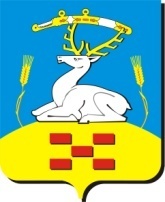 Комитет по управлению имуществомУвельского муниципального района  ул. Советская, д. 26, п. Увельский, Челябинская область, 457000 Тел. (8-351-66)3-19-86,  факс (8-351-66)3-19-86,  e-mail: komitetpoupraw@yandex.ruОГРН  10274019245549,    ИНН 7440001880,    КПП 742401001Уважаемый (-ая) ____________________________ !На поступившее заявление ________________________________________________________(входящий номер, дата)о____________________________________________________________________________(Указывается наименование муниципальной услуги)сообщаем следующее.На основании ________________________________________________________________________________________________________________________________________________(указывается основание для отказа в предоставлении муниципальной услуги)Вам отказано в предоставлении муниципальной услуги _____________________________________________________________________________(указывается наименование, содержание муниципальной услуги)в связи с: _______________________________________________________________________(причины, послужившие основанием для принятия решения об отказе в предоставлении _____________________________________________________________________________муниципальной услуги (излагается, в чем именно выразилось_____________________________________________________________________________несоблюдение требований указанных выше правовых актов или иные основания)Настоящий отказ в предоставлении муниципальной услуги _____________________________________________________________________________(указывается наименование муниципальной услуги)может быть обжалован в досудебном порядке, а также в судебном порядке.                                                                                                                      Приложение № 6к Административному регламенту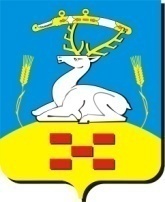 АДМИНИСТРАЦИЯ  УВЕЛЬСКОГО МУНИЦИПАЛЬНОГО РАЙОНА П О С Т А Н О В Л Е Н И Е“____” __________г.   №_____п. Увельский Челябинской областиО постановке на учетбесхозяйного имущества           В связи с выявлением на территории_________ __бесхозяйных объектов социальной значимости:________________, в связи с отсутствием зарегистрированных прав на вышеуказанный объект, а так же в соответствии с Положением об учете и приобретении права муниципальной собственности на бесхозяйное имущество, расположенное на территории Увельского муниципального района, руководствуясь Уставом Увельского муниципального района, Администрация Увельского муниципального районаПОСТАНОВЛЯЕТ:Признать имущество, а именно:____________________________, находящееся по адресу: Челябинская область, Увельский район, _______________________.Комитету по управлению имуществом:направить заявления в Управление Федеральной службы Государственной регистрации, кадастра и картографии по Челябинской области о постановке на учет выявленного бесхозяйного имущества;в установленные сроки обратиться в судебные органы для признания права муниципальной собственности.Глава района                                                                                  ____________ Приложение № 7к Административному регламентуБлок-схема,отражающая административные процедуры при предоставлении муниципальной услуги по принятию в муниципальную собственность бесхозяйных объектов недвижимого имущества /──┬─────────────────────────────────────────────────┐/   │Прием и регистрация в МФЦ заявления и документов,││   │  необходимых для предоставления муниципальной   ││   │                     услуги                      ││   └────────────────────────┬────────────────────────┘│                           │     ┌────────────────────────────────────────────┐│     │  Передача заявления и документов в   Комитет│     │                ││     └──────────────────────┬─────────────────────┘│                                                              3 дня│     /─────────────────────────────────\  ┌─ ── ── ── ──┐  ┌────────────┐│  1  │Соответствуют ли документы       ├─>│     Не      ├─>│   Отказ в  ││день │      формальным требованиям     │   соответствуют   │рассмотрении││     \───────────────────┬─────────────/  └── ── ── ── ─┘  │  заявления ││                                                           └────────────┘│                     ┌─────────────┐│                     │Соответствуют││                     └──────┬──────┘│                           │              /────┬────────────────────────────────────────────┐/     │     Комиссионное обследование объекта      ││     │     недвижимого имущества и подготовка     ├──────────────┐│     │заключения о целесообразности постановки на │              ││ 22  │        учет в регистрирующий орган         │              ││ дня └──────────────────────┬─────────────────────┘             \/│                           \/                      ┌─ ── ── ── ── ── ── ┐│ ┌───────────────────────────────────────────────┐  основания для отказа│ │Подготовка постановления администрации района о│ │  в предоставлении  ││ │   постановке на учет в регистрирующий орган   │  муниципальной услуги│ │       бесхозяйного объекта недвижимости       │ └─ ── ── ── ─┬ ── ── ┘│ └──────────────────┬────────────────────────────┘         │                    │                                         │              /─────┼── КУИ  3 дня                    ┌──────────────┐│ в т.ч.      │   10 ├──                              Отказ в    │согласование │ дней │                             предоставлении\             │      │                             │муниципальной  \─────────────\─────┼──                              услуги                         │                                 │  │                    \/                                 │  │      ┌────────────────────────────────────────────────┐│  │  40   │   Формирование пакета документов и оформление  ├┘  │          дней │заявки на проведение технической инвентаризации ├───┘       кадастровому инженеру, получение учетно-технической                    дня     └───────────────────────┬────────────────────────┘                                  \/                                    ┌── ── ── ── ── ── ── ── ── ── ── ── ── ── ── ───┐              Направление запросов для получения сведений,        48   │подтверждающих, что объект недвижимого имущества│     дней      не имеет собственника или его собственник               │  неизвестен (процедура не выполняется в случае │                отказа от права собственности на объект)                └─── ── ── ── ── ── ── ─┬─ ── ── ── ── ── ── ── ─┘      /─────┬───────────────────────────────────────────┐          │     │  Подготовка заявления о принятии на учет  │  ┌─ ─── ┴─ ── ── ── ──┐│     │бесхозяйного объекта недвижимого имущества,│   основания для отказа│13   │формирование пакета документов, обращение в│  │  в предоставлении  ││дней │           Управление Росреестра           │   муниципальной услуги│     └──────────────┬────────────────────────────┘  └── ── ──┬ ─ ── ─── ─┘│                    │                                        │              /─────┼                       │в т.ч.       │   10 ├                           │согласование │ дней ├             │             │      │             \──────────────\─────┼──                                   │                             ┌────────────────────┐                     \/                                Заявление о            ┌────────────────────────────────────┴──┐   │прекращении принятия│30     │ Правовая экспертиза, принятие решения │   │на учет в Управление│дней   │        Управлением Росреестра         │<──┤     Росреестра     │       └───────────────────┬───────────────────┘   └────────────────────┘                           \/                       ┌────────────────────┐    ┌───────────────────────────────────────┐ 1 год │      Передача,   4   │Выписки из ЕГРП о принятии бесхозяйного├──────>│  обращение в суд с │дня │     объекта недвижимости на учет      │ 1 мес.│    требованием о   │    └────────────────────┬──────────────────┘       │   признании права  │                         │                          │    муниципальной   │                         \/                         │    собственности   │        ┌───────────────────────────────────┐       └────────────┬───────┘        │уведомление заявителя об исполнении│<──┐  2 мес.               │       муниципальной услуги        │   │   ┌────────────────────┐        └─────────────────┬─────────────────┘   │   │    Решение суда    │                         \/                     │   └──────────┬─────────┘         ┌────────────────────────────────┐     │ 1 мес.                 │             МФЦ                │     │   ┌────────────────────┐  1 день │регистрация итогового документа,│     └───┤  Государственная   │         │         выдача заявителю       │         │ регистрация права  │         └────────────────────────────────┘         └──────────┬─────────┘                                                    ┌────────────────────┐                                           12 дней  │     Принятие       │                                                    │  в муниципальную   │                                                    │   собственность    │                                                    └────────────────────┘Приложение 8к административному регламентуОбщая информация о Муниципальном автономном учреждении Увельского муниципального района «Многофункциональный центр предоставления государственных и муниципальных услуг»График работы по приему заявителейОбщая информация об Администрации Увельского муниципального районаГрафик работы Комитета по управлению имуществом Увельского муниципального районаNНаименование административной процедурыСрокрабочиедни/период1прием и регистрация в МФЦ заявления и документов,           необходимых для предоставления муниципальной услуги         прием и регистрация в МФЦ заявления и документов,           необходимых для предоставления муниципальной услуги         0,5 дня  0,5 дня  2рассмотрение в МФЦ заявления, проверка представленных для   получения муниципальной услуги документов                   рассмотрение в МФЦ заявления, проверка представленных для   получения муниципальной услуги документов                   0,5 дня  0,5 дня  3направление запросов в органы учета объектов недвижимого имущества о наличии объекта в реестрах федерального имущества, государственного имущества субъекта Российской Федерациинаправление запросов в органы учета объектов недвижимого имущества о наличии объекта в реестрах федерального имущества, государственного имущества субъекта Российской Федерации48 дней48 дней 4проведение комиссионного обследования объекта недвижимого имущества; подготовка постановления администрации района о   постановке на учет в регистрирующий орган бесхозяйного      объекта недвижимости                                        проведение комиссионного обследования объекта недвижимого имущества; подготовка постановления администрации района о   постановке на учет в регистрирующий орган бесхозяйного      объекта недвижимости                                        22 дня22 дня5формирование пакета документов для обращения к кадастровому инженеру с         заявкой на проведение кадастровых работформирование пакета документов для обращения к кадастровому инженеру с         заявкой на проведение кадастровых работ10 дней  10 дней  6техническая инвентаризация и получение исполненной учетно -  технической документации                                    техническая инвентаризация и получение исполненной учетно -  технической документации                                    30 дней  30 дней  7 подготовка заявления о принятии на учет бесхозяйного        объекта недвижимого имущества, формирование пакета          документов для обращения в Управление Росреестра             подготовка заявления о принятии на учет бесхозяйного        объекта недвижимого имущества, формирование пакета          документов для обращения в Управление Росреестра            13 дней  13 дней  8 правовая экспертиза, представленных в Управление Росреестра документов, принятие решения                                 правовая экспертиза, представленных в Управление Росреестра документов, принятие решения                                1 месяц  1 месяц  9получение документов; подготовка уведомления о принятом     Управлением Росреестра решении                              получение документов; подготовка уведомления о принятом     Управлением Росреестра решении                              4 дня    4 дня    10внесение сведений о принятом Управлением Росреестра на учет бесхозяйном объекте недвижимого имущества в соответствующий реестр, хранение дела в архиве комитета                     внесение сведений о принятом Управлением Росреестра на учет бесхозяйном объекте недвижимого имущества в соответствующий реестр, хранение дела в архиве комитета                     1 год    1 год    11обращение в суд с требованием о  признании права муниципальной собственности на бесхозяйный  объект недвижимого имущества                                обращение в суд с требованием о  признании права муниципальной собственности на бесхозяйный  объект недвижимого имущества                                1 месяц  1 месяц  12рассмотрение и разрешение судом дела о признании права      муниципальной собственности на бесхозяйный объект           недвижимого имущества                                       рассмотрение и разрешение судом дела о признании права      муниципальной собственности на бесхозяйный объект           недвижимого имущества                                       не более 2 месяцевне более 2 месяцев12формирование необходимого пакета документов и обращение в Управление Росреестра с заявлением о государственной        регистрации права муниципальной собственности               формирование необходимого пакета документов и обращение в Управление Росреестра с заявлением о государственной        регистрации права муниципальной собственности               5 дней   5 дней   13правовая экспертиза представленных на государственную       регистрацию документов, принятие решения                    правовая экспертиза представленных на государственную       регистрацию документов, принятие решения                    1 месяц  1 месяц  14получение выписки из ЕГРН получение выписки из ЕГРН 1 день   1 день   15Регистрация в МФЦ итогового документа, выдача заявителю     Регистрация в МФЦ итогового документа, выдача заявителю     1 день   1 день   15Регистрация в МФЦ итогового документа, выдача заявителю     Регистрация в МФЦ итогового документа, выдача заявителю     1 день   1 день   15Регистрация в МФЦ итогового документа, выдача заявителю     Регистрация в МФЦ итогового документа, выдача заявителю     1 день   1 день    N            Наименование административной процедуры             Срок    рабочие   дни/    период  1прием и регистрация в МФЦ заявления и документов,           необходимых для предоставления муниципальной услуги         прием и регистрация в МФЦ заявления и документов,           необходимых для предоставления муниципальной услуги         прием и регистрация в МФЦ заявления и документов,           необходимых для предоставления муниципальной услуги         0,5 дня  2рассмотрение в МФЦ заявления, проверка представленных для   получения муниципальной услуги документов                   рассмотрение в МФЦ заявления, проверка представленных для   получения муниципальной услуги документов                   рассмотрение в МФЦ заявления, проверка представленных для   получения муниципальной услуги документов                   0,5 дня  3направление запросов в органы учета объектов недвижимого имущества о наличии объекта в реестрах федерального имущества, государственного имущества субъекта Российской Федерациинаправление запросов в органы учета объектов недвижимого имущества о наличии объекта в реестрах федерального имущества, государственного имущества субъекта Российской Федерациинаправление запросов в органы учета объектов недвижимого имущества о наличии объекта в реестрах федерального имущества, государственного имущества субъекта Российской Федерации48 дней4формирование пакета документов для обращения к кадастровому инженеру с         заявкой на проведение кадастровых работформирование пакета документов для обращения к кадастровому инженеру с         заявкой на проведение кадастровых работформирование пакета документов для обращения к кадастровому инженеру с         заявкой на проведение кадастровых работ10 дней  5техническая инвентаризация и получение исполненной учетно-  технической документации                                    техническая инвентаризация и получение исполненной учетно-  технической документации                                    техническая инвентаризация и получение исполненной учетно-  технической документации                                    30 дней  6подготовка заявления о принятии на учет бесхозяйного        объекта недвижимого имущества, формирование пакета          документов для обращения в Управление Росреестра            подготовка заявления о принятии на учет бесхозяйного        объекта недвижимого имущества, формирование пакета          документов для обращения в Управление Росреестра            подготовка заявления о принятии на учет бесхозяйного        объекта недвижимого имущества, формирование пакета          документов для обращения в Управление Росреестра            13 дней  7правовая экспертиза, представленных в Управление Росреестра документов, принятие решения                                правовая экспертиза, представленных в Управление Росреестра документов, принятие решения                                правовая экспертиза, представленных в Управление Росреестра документов, принятие решения                                1 месяц  8получение документов; подготовка уведомления о принятом     Управлением Росреестра решении                              получение документов; подготовка уведомления о принятом     Управлением Росреестра решении                              получение документов; подготовка уведомления о принятом     Управлением Росреестра решении                              4 дня    9внесение сведений о принятом Управлением Росреестра на учет бесхозяйном объекте недвижимого имущества в соответствующий реестр, хранение дела в архиве комитета                     внесение сведений о принятом Управлением Росреестра на учет бесхозяйном объекте недвижимого имущества в соответствующий реестр, хранение дела в архиве комитета                     внесение сведений о принятом Управлением Росреестра на учет бесхозяйном объекте недвижимого имущества в соответствующий реестр, хранение дела в архиве комитета                     1 год    10обращение в суд с требованием о  признании права муниципальной собственности на бесхозяйный  объект недвижимого имущества                                обращение в суд с требованием о  признании права муниципальной собственности на бесхозяйный  объект недвижимого имущества                                обращение в суд с требованием о  признании права муниципальной собственности на бесхозяйный  объект недвижимого имущества                                1 месяц  11рассмотрение и разрешение судом дела о признании права      муниципальной собственности на бесхозяйный объект           недвижимого имущества                                       рассмотрение и разрешение судом дела о признании права      муниципальной собственности на бесхозяйный объект           недвижимого имущества                                       рассмотрение и разрешение судом дела о признании права      муниципальной собственности на бесхозяйный объект           недвижимого имущества                                       не более 2 месяцев12формирование необходимого пакета документов и обращение в Управление Росреестра с заявлением о государственной        регистрации права муниципальной собственности               формирование необходимого пакета документов и обращение в Управление Росреестра с заявлением о государственной        регистрации права муниципальной собственности               формирование необходимого пакета документов и обращение в Управление Росреестра с заявлением о государственной        регистрации права муниципальной собственности               5 дней   13правовая экспертиза представленных на государственную       регистрацию документов, принятие решения                    правовая экспертиза представленных на государственную       регистрацию документов, принятие решения                    правовая экспертиза представленных на государственную       регистрацию документов, принятие решения                    1 месяц  14получение выписки из ЕГРН получение выписки из ЕГРН получение выписки из ЕГРН 1 день   15Регистрация в МФЦ итогового документа, выдача заявителю     Регистрация в МФЦ итогового документа, выдача заявителю     Регистрация в МФЦ итогового документа, выдача заявителю     1 день   Кому ______________________________(фамилия, имя, отчество для граждан;полное наименование организации - для юридических лиц)Куда _______________________________(почтовый индекс и адрес заявителя согласно заявлению)Почтовый адрес для направления корреспонденции457000, Челябинская область, Увельский район, пос. Увельский, ул. Кирова, д. 2Место нахождения457000, Челябинская область, Увельский район, пос. Увельский, ул. Кирова, д. 2Адрес электронной почтыmfc_uvelka@mail.ruТелефон для справок8 (35166) 32472Официальный сайт в сети Интернетhttp://www.admuvelka.ruФИО руководителяФеоктистова Светлана ВикторовнаДни неделиЧасы работыПонедельникНеприемный деньВторник9.00 – 20.00Среда9.00 – 17.00Четверг9.00 – 17.00Пятница9.00 – 16.00Суббота9.00 – 15.00Воскресеньевыходной деньПочтовый адрес для направления корреспонденцииСоветская ул., 26 д., Увельский п., Увельский район, Челябинская область, 457000Место нахожденияСоветская ул., 26 д., Увельский п., Увельский район, Челябинская область, 457000Адрес электронной почтыe-mail: uvel_adm@mail.ruТелефон для справок8/35166/31032; 8/35166/31108Официальный сайт в сети Интернетadmuvelka@mail.ru ФИО и должность главыГлава Увельского муниципального района Сергей Геннадьевич РословДень неделиЧасы работы (обеденный перерыв)Часы приема гражданПонедельник8:00 – 17:008:00 – 17:00Вторник8:00 – 16:008:00 – 16:00Среда8:00 – 16:008:00 – 16:00Четверг8:00 – 16:008:00 – 16:00Пятница8:00 – 16:008:00 – 16:00СубботаВыходной деньВыходной деньВоскресеньеВыходной деньВыходной день